Runstenar i KalmarI Kalmar finns 6 runstenar. Se lista med runstenar nedan.U 640 Väppeby Kalmar sockenRunstenen står framför allén till Väppeby gård.Texten på stenen är:Kus och Sighjälm läto resa stenen efter Andvätt, sin faderU 637 Låddersta Kalmar sockenRunstenen står ca 25m söder om vägen mot Lastberget. 125m V om Vilunda mangårdsbyggnad.Texten på stenen är:Snare och Kättilbjörn läto resa denna 
stenen efter Ulv, 
sin fader, och Gyrid efter sin man.U 637 Låddersta Kalmar sockenRunstenen står ca 25m söder om vägen mot Lastberget. 125m V om Vilunda mangårdsbyggnad.Texten på stenen är:Snare och Kättilbjörn läto resa denna 
stenen efter Ulv, 
sin fader, och Gyrid efter sin man.U 636 Låddersta Kalmar sockenStenen står ca 60m från vägen mot Lastberget, öster om Låddersta gård.Texten på stenen är:Alve lät resa denna sten efter Arnfast, sin son. 
Han for österut mot Gårdarike.U 635 Låddersta Kalmar sockenStenen står ca 60m från vägen mot Lastberget, öster om Låddersta gård.Texten på stenen är:Rolv och Arnfast och Arfast 
och Arne reste stenen efter sin fader.U 633 Broby Kalmar sockenStenen står vid bron bakom Enebyskolans idrottsplats.Texten på stenen är:Kita let resa  stenen efter Ulvkel, 
sin man. Han var fader till Sigr-…U 632 Kalmar kyrkaRunstenen står på vinden i Kalmar kyrka.Texten på stenen är:och Stenbjörn reste efter sin broder Syhsa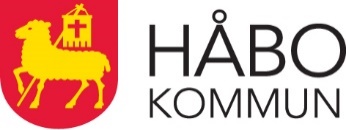 TYP AV DOKUMENTTYP AV DOKUMENT1(1)DatumVår beteckningVår beteckningåååå-mm-ddFörvaltning
Enhet, avdelning, kontor
Förnamn Efternamn, titel0171-000 00
förnamn.efternamn@habo.seFörvaltning
Enhet, avdelning, kontor
Förnamn Efternamn, titel0171-000 00
förnamn.efternamn@habo.se